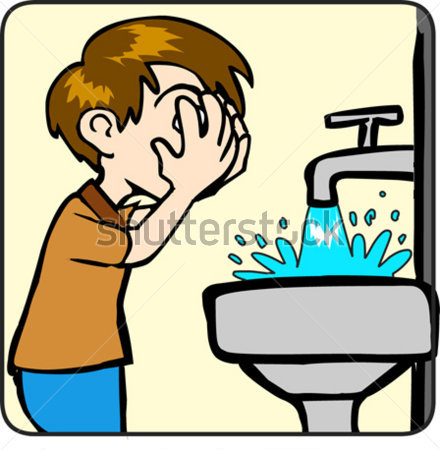 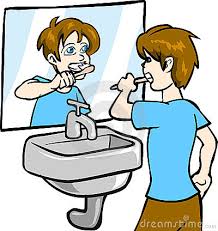 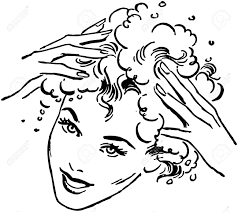 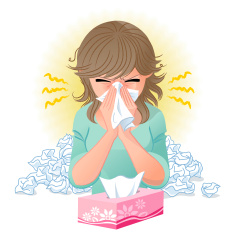 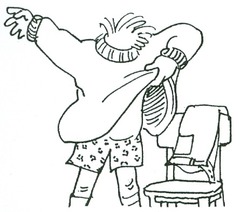 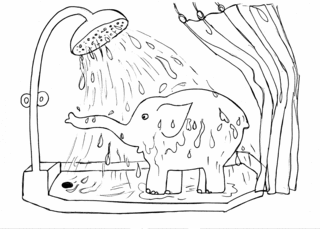 sich freuen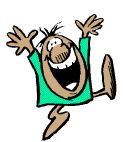 sich ärgern   sich fürchten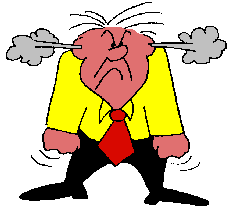 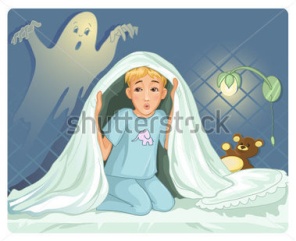 Ich ärgere mich.                           Ich fürchte mich.Du …………………………                         Du ……………………………..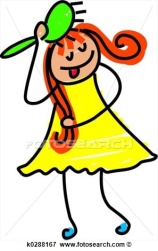 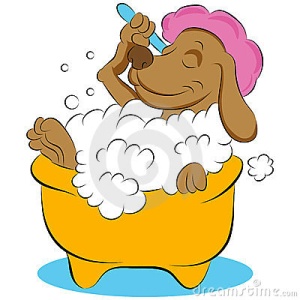 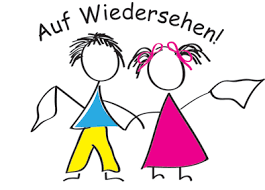 Ich frisiere  mich.            Ich bade mich.    Ich verabschiede mich.